11 ДЕНЬ- 16.06.2021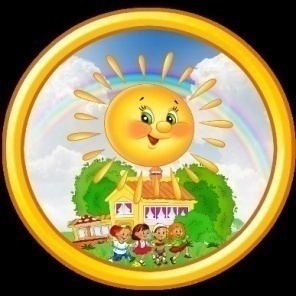 «День семьи»№МероприятиеВремяОтветственный1.Приём детей8.00-8.50(по отрядам)Воспитатели2.Утренняя зарядка8.50-9.10Данилова И.Г.Кузьмина М.А.-вожатая3.Утренняя линейка(знакомство с мероприятиями дня)9.10-9.20Кузьмина М.А.-вожатая4.Завтрак (проветривание помещений)9.20-9.50Зав. производствомВоспитатели5.Оформление фотовыставки «Наша дружная семья»9.50-10.20Воспитатели6.Пословицы о семье.Прочтение и обсуждение.11.00-11.30Вожатая1,2,3 отряды7Квест игра: «Код здоровья.ЗОЖ»12.00-13.00Отправление в 11.30Мулинская библиотека10Обед13.10-13.40Зав. производствомВоспитатели11Дневной сон13.40-15.40Воспитатели12Полдник ( проветривание спальных помещений)15.40-16.00Зав. производствомВоспитатели13Акция «Когда семья вместе, так и душа на месте»( Просмотр мультфильмов,видеороликов, выставка рисунков, посвященные семейным ценностям и традициям)16.00-17.00ВоспитателиВожатая14Линейка. Подведение итогов дня17.15Вожатая15Уход домой17.30